АДМИНИСТРАЦИЯ ЛЕНИНСКОГО СЕЛЬСКОГО ПОСЕЛЕНИЯ УСТЬ-ЛАБИНСКОГО РАЙОНАП О С Т А Н О В Л Е Н И Еот 14.09.2018 г.										№ 54хутор БезлесныйОб утверждении перечня муниципального имущества Ленинского сельского поселения Усть-Лабинского района, предназначенного для передачи во владение и (или) в пользование на долгосрочной основе субъектам малого и среднего предпринимательства и организациям, образующим инфраструктуру поддержки субъектов малого и среднего предпринимательстваВ целях реализации государственной политики в области развития малого и среднего предпринимательства в Краснодарском крае, руководствуясь Федеральными законами от 24 июля 2007 года №209 - ФЗ «О развитии малого и среднего предпринимательства в Российской Федерации», от 22 июля 2008 года №159-ФЗ «Об особенностях отчуждения недвижимого имущества, находящегося в государственной собственности субъектов Российской Федерации или в муниципальной собственности и арендуемого субъектами малого и среднего предпринимательства, и о внесении изменений в отдельные законодательные акты Российской Федерации», от 6 октября 2003 года № 131-ФЗ «Об общих принципах организации местного самоуправления в Российской Федерации», приказом Минэкономразвития России от 20 апреля 2016 года № 264, и на основании Положения о порядке управления и распоряжения объектами муниципальной собственности Ленинского сельского поселения Усть-Лабинского района принятым решением Совета Ленинского сельского поселения от 12 ноября 2010 года № 7 протокол № 11 постановляю:Утвердить перечень муниципального имущества, предназначенного для передачи во владение или пользование на долгосрочной основе субъектам малого и среднего предпринимательства и организациям, образующим инфраструктуру поддержки субъектов малого и среднего предпринимательства, согласно приложению к настоящему постановлению.Начальнику общего отдела администрации Ленинского сельского поселения Усть-Лабинского района (Пулека) обеспечить размещение настоящего постановления на официальном сайте администрации муниципального образования Усть-Лабинский район в сети «Интернет».Контроль за выполнением настоящего постановления оставляю за собой.Постановление вступает в силу со дня его обнародования.И.о. главы Ленинского сельского поселенияУсть-Лабинского района								В.П. АвджянПРИЛОЖЕНИЕк постановлению администрацииЛенинского сельского поселенияУсть-Лабинского районаот 14.09.2018 г. № 54ПЕРЕЧЕНЬмуниципального имущества, предназначенного для передачи во владение или пользование на долгосрочной основе субъектам малого и среднего предпринимательства и организациями, образующими инфраструктуру поддержки субъектам малого и среднего предпринимательства№Номер в реестре имуществаАдрес (месторасположение) объектаСтруктурированный адрес объектаСтруктурированный адрес объектаСтруктурированный адрес объектаСтруктурированный адрес объектаСтруктурированный адрес объектаСтруктурированный адрес объектаСтруктурированный адрес объектаСтруктурированный адрес объектаСтруктурированный адрес объектаСтруктурированный адрес объектаСтруктурированный адрес объектаНаименование субъекта Российской ФедерацииНаименование муниципального района / Городского округа / Внутригородского округа территории города федерального значенияНаименование городского поселения / Сельского поселения / Внутригородского районаВид населенного пунктаНаименование населенного пунктаТип элемента планировочной структурыНаименование элемента планировочной структурыТип элемента улично-дорожной сетиНаименование элемента улично-дорожной сетиНомер дома (включая литеру)Тип и номер корпуса, строения, владения1234567891011121314118Россия, Краснодарский край, Усть-Лабинский район, х. Безлесный, ул. Красная, 64Краснодарский крайУсть-Лабинский Ленинское сельское поселениехуторБезлесныйоргтехникаКсерокс ---номер 01101041815161617171718191920202122232425252626262728Вид объекта недвижимостиСведения о недвижимом имуществе или его частиСведения о недвижимом имуществе или его частиСведения о недвижимом имуществе или его частиСведения о недвижимом имуществе или его частиСведения о недвижимом имуществе или его частиСведения о недвижимом имуществе или его частиСведения о недвижимом имуществе или его частиСведения о недвижимом имуществе или его частиСведения о недвижимом имуществе или его частиСведения о недвижимом имуществе или его частиСведения о недвижимом имуществе или его частиСведения о недвижимом имуществе или его частиСведения о движимом имуществеСведения о движимом имуществеСведения о движимом имуществеСведения о движимом имуществеСведения о движимом имуществеСведения о движимом имуществеСведения о движимом имуществеСведения о движимом имуществеСведения о движимом имуществеКадастровый номерКадастровый номерКадастровый номерНомер части объекта недвижимости согласно сведениям государственного кадастра недвижимостиОсновная характеристика объекта недвижимостиОсновная характеристика объекта недвижимостиОсновная характеристика объекта недвижимостиОсновная характеристика объекта недвижимостиОсновная характеристика объекта недвижимостиОсновная характеристика объекта недвижимостиОсновная характеристика объекта недвижимостиНаименование объекта учетаТип: оборудование, машины, механизмы, установки, транспортные средства, инвентарь, инструменты, иноеГосударственный регистрационный знак (при  наличии)Наименование объекта учетаМарка, модельМарка, модельГод выпускаКадастровый номер объекта недвижимого имущества, в том числе земельного участка, в (на) котором расположен объектКадастровый номер объекта недвижимого имущества, в том числе земельного участка, в (на) котором расположен объектКадастровый номер объекта недвижимого имущества, в том числе земельного участка, в (на) котором расположен объектКадастровый номерКадастровый номерКадастровый номерНомер части объекта недвижимости согласно сведениям государственного кадастра недвижимостиТип (площадь – для земельных участков, зданий, помещений; протяженность, объем, площадь, глубина залегания и т.п. согласно проектной документации – для объектов незавершенного строительства)Тип (площадь – для земельных участков, зданий, помещений; протяженность, объем, площадь, глубина залегания и т.п. согласно проектной документации – для объектов незавершенного строительства)Тип (площадь – для земельных участков, зданий, помещений; протяженность, объем, площадь, глубина залегания и т.п. согласно проектной документации – для объектов незавершенного строительства)Фактическое значение / Проектируемое значение (для объектов незавершенного строительства)Фактическое значение / Проектируемое значение (для объектов незавершенного строительства)Единица измерения (доля площади – кв.м; для глубины залегания – м; для объема – куб.мЕдиница измерения (доля площади – кв.м; для глубины залегания – м; для объема – куб.мНаименование объекта учетаТип: оборудование, машины, механизмы, установки, транспортные средства, инвентарь, инструменты, иноеГосударственный регистрационный знак (при  наличии)Наименование объекта учетаМарка, модельМарка, модельГод выпускаКадастровый номер объекта недвижимого имущества, в том числе земельного участка, в (на) котором расположен объектКадастровый номер объекта недвижимого имущества, в том числе земельного участка, в (на) котором расположен объектКадастровый номер объекта недвижимого имущества, в том числе земельного участка, в (на) котором расположен объектНомерТип (кадастровый, условный, устаревший)Тип (кадастровый, условный, устаревший)Номер части объекта недвижимости согласно сведениям государственного кадастра недвижимостиТип (площадь – для земельных участков, зданий, помещений; протяженность, объем, площадь, глубина залегания и т.п. согласно проектной документации – для объектов незавершенного строительства)Тип (площадь – для земельных участков, зданий, помещений; протяженность, объем, площадь, глубина залегания и т.п. согласно проектной документации – для объектов незавершенного строительства)Тип (площадь – для земельных участков, зданий, помещений; протяженность, объем, площадь, глубина залегания и т.п. согласно проектной документации – для объектов незавершенного строительства)Фактическое значение / Проектируемое значение (для объектов незавершенного строительства)Фактическое значение / Проектируемое значение (для объектов незавершенного строительства)Единица измерения (доля площади – кв.м; для глубины залегания – м; для объема – куб.мЕдиница измерения (доля площади – кв.м; для глубины залегания – м; для объема – куб.мНаименование объекта учетаТип: оборудование, машины, механизмы, установки, транспортные средства, инвентарь, инструменты, иноеГосударственный регистрационный знак (при  наличии)Наименование объекта учетаМарка, модельМарка, модельГод выпускаКадастровый номер объекта недвижимого имущества, в том числе земельного участка, в (на) котором расположен объектКадастровый номер объекта недвижимого имущества, в том числе земельного участка, в (на) котором расположен объектКадастровый номер объекта недвижимого имущества, в том числе земельного участка, в (на) котором расположен объект------------Ксерокс Оргтехника011010418Ксерокс FE 226Canon FE 226Canon FE 2262002---Сведения о праве аренды, праве безвозмездного пользования имуществомСведения о праве аренды, праве безвозмездного пользования имуществомСведения о праве аренды, праве безвозмездного пользования имуществомСведения о праве аренды, праве безвозмездного пользования имуществомСведения о праве аренды, праве безвозмездного пользования имуществомСведения о праве аренды, праве безвозмездного пользования имуществомСведения о праве аренды, праве безвозмездного пользования имуществомСведения о праве аренды, праве безвозмездного пользования имуществомСведения о праве аренды, праве безвозмездного пользования имуществомСведения о праве аренды, праве безвозмездного пользования имуществомУказать одно из значений: в перечне (изменениях в перечни)Сведения о правовом акте, в соответствии с которым имущество включено в перечень (изменены сведения об имуществе в перечне)Сведения о правовом акте, в соответствии с которым имущество включено в перечень (изменены сведения об имуществе в перечне)Сведения о правовом акте, в соответствии с которым имущество включено в перечень (изменены сведения об имуществе в перечне)Сведения о правовом акте, в соответствии с которым имущество включено в перечень (изменены сведения об имуществе в перечне)организации, образующей инфраструктуру поддержки субъектов малого и среднего предпринимательстваорганизации, образующей инфраструктуру поддержки субъектов малого и среднего предпринимательстваорганизации, образующей инфраструктуру поддержки субъектов малого и среднего предпринимательстваорганизации, образующей инфраструктуру поддержки субъектов малого и среднего предпринимательстваорганизации, образующей инфраструктуру поддержки субъектов малого и среднего предпринимательствасубъекта малого и среднего предпринимательствасубъекта малого и среднего предпринимательствасубъекта малого и среднего предпринимательствасубъекта малого и среднего предпринимательствасубъекта малого и среднего предпринимательстваУказать одно из значений: в перечне (изменениях в перечни)Наименование органа, принявшего документВид документаРеквизиты документаРеквизиты документаПравообладательПравообладательПравообладательДокументы основаниеДокументы основаниеПравообладательПравообладательПравообладательДокументы основаниеДокументы основаниеУказать одно из значений: в перечне (изменениях в перечни)Наименование органа, принявшего документВид документаДатаНомерПолное наименованиеОГРНИННДата заключения договораДата окончания действия договораПолное наименованиеОГРНИННДата заключения договораДата окончания действия договораУказать одно из значений: в перечне (изменениях в перечни)Наименование органа, принявшего документВид документаДатаНомер293031323334353637383940414243---------------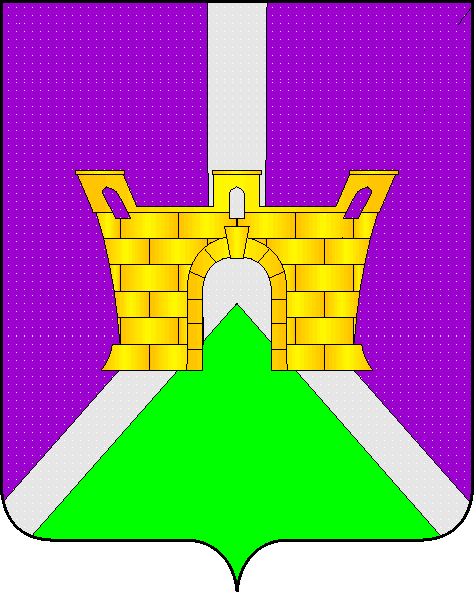 